НАПРАВЛЕНИЕ  ПОДГОТОВКИ38.03.02 «Менеджмент», 
профиль «БИЗНЕС-АНАЛИТИКА 
В УПРАВЛЕНЧЕСКОЙ ДЕЯТЕЛЬНОСТИ»Выпускающая кафедра – инноваций 
и инвестиций. Казань, ул. Бутлерова, д.4. ауд. А708Тел. (843) 238-87-07e-mail: lejsaISalahova@kpfu.ruhttps://kpfu.ru/institutes/institut-upravleniya-ekonomiki-i-finansov/struktura/otdelenie-menedzhmenta/kafedra-innovacij-i-investicijЦель реализации профиляподготовка специалистов-аналитиков в области делового анализа и информационно-аналитической поддержки принятия управленческих решенийМеста будущей работы выпускников профиляМеста будущей работы выпускников профиляМеста будущей работы выпускников профиляМеста будущей работы выпускников профиля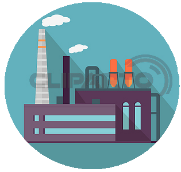 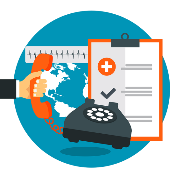 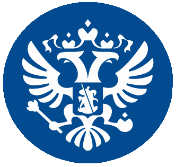 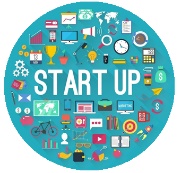 Промышленные предприятияКонсалтинговые,  проектные,  внедренческие  или сервисные компанииГосударственные 
и муниципальные структурыМалые инновационные компанииПрофессии выпускников профиляПрофессии выпускников профиляПрофессии выпускников профиляАналитики инвестиционных 
и управляющих компанийАналитики 
рынка ценных бумагКоординаторы проектов в распределенных сообществахСпециалисты аналитических 
и рейтинговых агентствБИЗНЕС-АНАЛИТИКМенеджеры краудсорсинговых 
и краудинвестинговых платформРаботники аналитических департаментов министерств 
и ведомствМенеджеры 
инвестиционных портфелейТрендвотчерыОсновные компетенции выпускников профиляОсновные компетенции выпускников профиляКомпетенции в области информационно-аналитической деятельностиСбор, количественное измерение и интерпретация бизнес-информации для последующего обоснования и принятия управленческих решенийКомпетенции в области информационно-аналитической деятельностиВыявление перспективных тенденций в развитии различных отраслей экономики и общественной жизниКомпетенции в области организационно-управленческой деятельностиЗнание и понимание ключевых концепций управления бизнесом и способность их применить в условиях профессиональной деятельностиКомпетенции в области организационно-управленческой деятельностиУмение обосновывать выбор IT-продуктов для организации сбора, обработки и хранения бизнес-информации, используемой в организацииКомпетенции в области предпринимательской деятельностиОценка проектов для предоставления венчурного финансированияКомпетенции в области предпринимательской деятельностиЗнание особенностей организации и управления бизнесом 
на быстрорастущих рынках и их применение в бизнес-среде